Sillamäe 20181Käesolevaga teeb Sillamäe lasteaed Pääsupesa ettepaneku osaleda hankes „Tehno,- külmutus,-soojus,- elektrivõrkude,- kanalisatsiooni ja veevarustussüsteemide ning seadmete hooldus Sillamäe lasteaed Pääsupesas”ning esitada pakkumus vastavalt käesolevates kirjalikus ettepanekus (HKE) sisalduvatele tingimustele.1.	ÜLDANDMED1.1. Hanke nimetus: Tehno,- külmutus,- soojus,- elektrivõrkude,- kanalisatsiooni ja veevarustussüsteemide ning seadmete hooldus Sillamäe lasteaias Pääsupesa1.2.	Hankija:	Sillamäe	lasteaed  Pääsupesa	(registrikood:	75011174;	asukoht:	Tśkalovi 23,Sillamäe 40232; tel. 3975468, e-post: paasupesalasteaed@gmail.com .1.3. Hankemenetluse liik: alla riigihanke piirmäära hankemenetlus.1.4.	Hankemenetlus korraldatakse hankelepingu sõlmimiseks. Hankedokumendid avaldatakse  Sillamäe linna veebilehel http://www.sillamae.ee.1.5. Hanke eest vastutav isik: Sillamäe Pääsupesa direktor Maarika Priske, tel. 39 75468,e-post: paasupesalasteaed@gmail.com 1.6. Hanke ettepanekus esitatu sisu kohta saab täiendavat informatsiooni hanke eest vastutavalt isikult.1.7. Juhul kui ettepaneku ja selle lisade vahel on vastuolusid, või võimaldavad need mitmesugust tõlgendust, tuleb hankemenetluse käigus esitada hankijale küsimused selgituste saamiseks. Juhul kui pakkuja ei esita vastuolude kohta küsimusi, on hankijal õigus hankelepingu sõlmimisel või täitmise ajal valida hankija jaoks sobivaim tõlgendus. Pärast pakkumuse esitamist ei rahulda hankija ühtegi pakkuja ettenägematutele asjaoludele, mitteinformeeritusele, teisiti tõlgendamisele või muule ettekäändele tuginevat pretensiooni või lisanõuet, s.h. rahalist nõuet.2. RIIGIHANKE LÜHIKIRJELDUSPAKKUJATE HANKEMENETLUSEST KÕRVALDAMISE ALUSED3.1.Hankija ei sõlmi hankelepingut ja kõrvaldab hankemenetlusest pakkuja, kellel esineb RHS § 95 lõikes 1 sätestatud kõrvaldamise alused.3.2.Hankija võib kõrvaldada hankemenetlusest ka pakkuja, kellel esineb RHS § 95 lõikes 4 sätestatud alused.3.3.Hankija kontrollib pakkuja kõrvaldamise aluseid vastavalt RHS §-s 96 sätestatule.3.4.Pakkuja esitab ettepaneku Vormi II kohase kirjaliku kinnituse RHS § 95 lg 1 nimetatud asjaolude puudumise kohta.3.5.Maksuvõlgade kontroll toimub pakkumuse esitamise ehk avamise tähtpäeva seisuga ning hankelepingu sõlmimise päeva seisuga (seejuures hankelepingu sõlmimise päeva määrab hankija).2NÕUDED PAKKUJA KVALIFIKATSIOONILE JA NÕUTUD DOKUMENTIDE LOETELUPakkujale esitatavad üldised nõuded ja nõutavad dokumendid:Pakkuja peab omama Tehno,- külmutus,- soojus,- elektrivõrkude,-kanalisatsiooni ja veevarustussüsteemide ning seadmete hooldamise osutamise tegevuslitsentsi. Pakkuja peab esitama litsentside koopiad.Pakkuja peab omama ametialast vastutuskindlustust. Pakkuja peab esitama tõenduse Vastutuskindlustuse poliisi olemasolu kohta.Pakkuja kinnitused ettevõtte seisukorra kohta.Pakkuja peab olema täitnud kõik kohustused riiklike ja kohalike maksude osas ning tal ei tohi olla maksuvõlgnevusi.Pakkuja peab esitama Maksu- ja Tolliameti tõendi, et pakkujal on nõuetekohaselt täidetud õigusaktidest tulenevad riiklike maksude, tema elu- või asukoha kohalike või sotsiaalkindlustuse maksete tasumise kohustused (tõend ei tohi olla väljastatud rohkem kui 45 kalendripäeva enne hanketeate avaldamist).5.NÕUDED PAKKUMUSELE JA PAKKUMUSE KOOSTAMISE JUHEND5.1.Pakkuja peab seaduse kohaselt olema registreeritud äriregistris. Hankija kontrollib iseseisvalt Eestis asuva äriühingu registreeritust (tõendit ei pea esitama).5.2.Pakkuja esitab volikirja juhul, kui pakkumusele alla kirjutanud isik või isikud ei ole registrikaardile kantud juhatuse liikmed, mis kinnitab, et allakirjutanud isik või isikud omavad volitusi pakkumusele allakirjutamiseks (Vorm IV).5.3.Pakkuja peab pakkumuses kinnitama kõigi ettepanekus esitatud tingimuste ülevõtmist, pakkumuse esitamist üksnes kõigi nende asjaolude kohta, mille kohta hankija soovib võistlevaid pakkumusi ning et omab hankelepingu täitmiseks vajalikke intellektuaalse omandi õiguseid. Pakkuja esitab ettepaneku Vormi V kohase kinnituse.5.4.Pakkuja peab teostama hankelepinguga ettenähtud tööd peatöövõtjana ilma alltöövõtjata.5.5.Pakkumus peab olema jõus minimaalselt 60 päeva.5.6.Pakkumus peab sisaldama maksumust eurodes ilma käibemaksuta ja koos käibemaksuga kaks kohta pärast koma ning vastama pakkumuse maksumustabeli vormile (Vorm VII).5.8.Pakkuja esitatud maksumus peab sisaldama kõiki ettepanekus ja selle lisades kirjeldatud tööde teostamiseks tehtavaid kulutusi.6. PAKKUMUSTE VORMISTAMINE, ESITAMINE JA AVAMINE6.1.Pakkumused tuleb esitada elektrooniliselt digitaalselt allkirjastatult (ID-kaardiga või mobiil ID-ga .ddoc formaadis) aadressil paasupesalasteaed@gmail.com või paberkandjal lasteaed Pääsupesa Tśkalovi 23 direktori või majandusjuhataja kabinetti hiljemalt 21.12.2018.a. kell 11:45 6.2.Hilisemalt laekunud pakkumused ei kuulu läbivaatamisele.6.3.Pakkumus esitada vastavalt ettepanekus toodud vormidele. Nõutud dokumentide loetelu:Informatsioon pakkuja kohta (Vorm I);Kinnitus RHS § 95 lõike 1 nimetatud asjaolude puudumise kohta (Vorm II);Kinnitus pakkuja kvalifikatsiooni vastavuse kohta (Vorm III);Volikiri (Vorm IV, vajadusel);Pakkuja kinnitus (Vorm V);Pakkumuse maksumus (Vorm VI);6.4.Pakkumuse variantide ja alternatiivlahenduste esitamine ei ole lubatud.6.5.Pakkumus esitada tervikule.36.6.Pakkumuste avamine toimub 21.12.2018.a. kell 12:05 aadressil Tśkalovi 23, Sillamäe.6.7.Pakkuja kannab kõik pakkumuse ettevalmistamise ning esitamisega seotud kulud.7. HANKE OBJEKTIGA TUTVUMINE7.1 Pakkuja saab tutvuda objektidega kohapeal. Kontaktisik: Sillamäe lasteaed Pääsupesa majandusjuhataja Natalja Sementśenko.7.2 Hanke objekti ülevaatusega seotud kulud kannab pakkuja.PAKKUMUSTE VASTAVAKS TUNNISTAMINE VÕI TAGASILÜKKAMINE 8.1.Hankija lükkab pakkumuse tagasi, kui pakkumus ei vasta ettepanekus ning nende lisades esitatud tingimustele. Hankija võib tunnistada pakkumuse vastavaks, kui selles ei esine sisulisi kõrvalekaldeid nimetatud tingimustest.8.2.Sisulisteks kõrvalekalleteks loetakse tingimusi, mis vähendavad hanke mahule esitatud nõudeid või vähendavad hanke kvaliteedile esitatud nõudeid või võrreldes ettepanekus esitatuga kitsendavad hankija õigusi või vähendavad pakkuja kohustusi.8.3.Hankemenetluses osalejad kohustuvad järgima lisades toodud vorme. Nendest kõrvalekaldumisel on hankijal õigus tunnistada pakkumus mittevastavaks.8.4.Hankija võib tagasi lükata kõik pakkumused, kui kõik esitatud pakkumused ületavad hankelepingu eeldatavat maksumust või hankelepingu sõlmimine muutub ebaotstarbekaks hankijast sõltumatutel põhjustel.8.5.Kirjalik teade kõikide pakkumuste tagasilükkamise kohta edastatakse pakkujatele mitte hiljem kui 3 tööpäeva jooksul otsuse tegemisest arvates.PAKKUMUSTE HINDAMINE9.1.Pakkumuste ainsaks hindamiskriteeriumiks on pakkumuse maksumus (RHS § 85 lg 4)9.2.Edukaks tunnistatakse madalaima hinnaga, eelnevalt vastavaks tunnistatud, pakkumus.9.3.Kui Hankija leiab, et pakkumuse maksumus on hankelepingu eeldatava maksumusega võrreldes põhjendamatult madal, peab Hankija kirjalikus vormis nõudma pakkujalt asjakohast kirjalikku selgitust.10. LÄBIRÄÄKIMISEDVajadusel peab Hankija Pakkujatega läbirääkimisi.Läbirääkimiste käigus võib Hankija anda Pakkujatele võimaluse täpsustada ja vajadusel täiendada oma pakkumust. Läbirääkimiste pidamine ei ole Hankija jaoks kohustuslik ning juhul kui Hankijal pakkumuse osas küsimusi ei teki, võib ta teha otsused pakkumuste kohta, sh otsuse pakkumuse edukaks tunnistamise kohta ilma läbirääkimisi pidamata.Hankija ei avalda läbirääkimistel saadud informatsiooni teistele Pakkujatele. Läbirääkimised protokollitakse Hankija esindaja poolt ja allkirjastatakse Hankija ja Pakkuja esindaja poolt.11.HANKELEPINGU OLULISED TINGIMUSED11.1. Hankija sõlmib hanke edukaks tunnistatud pakkumuse esitajaga lepingu Kirjalikus ettepanekus esitatud tingimustel.11.2. Maksetingimused: osutatud teenuse eest tasub Tellija Täitjale üks kord kuus möödunud kuu eest. Tasu turvateenuste osutamise eest, vastavalt lepingule, kantakse üle Täitja poolt esitatud arve alusel. Arveldusperioodiks on üks kuu.11.3. Tellija ei maksa ettemaksu.11.4. Vastutus hankelepingu rikkumisel: Täitja hüvitab Tellijale Täitjal lasuvate kohustuste täitmata jätmise või mittenõuetekohase täitmise tõttu tekkinud kahju täies ulatuses.11.5. Tellijal on õigus enne lepingus määratud tähtaja lõppu lepingu ühepoolselt lõpetada, teatades lepingu lõpetamise soovist ja põhjustest eelnevalt Täitjale kirjalikult vähemalt 2 (kaks) kuud ette.4LisadVorm I Informatsioon pakkuja kohtaVorm II Kinnitus RHS § 95 lõike 1 nimetatud asjaolude puudumise kohta Vorm III Kinnitus pakkuja kvalifikatsiooni vastavuse kohta Vorm IV VolikiriVorm V Pakkuja kinnitusVorm VI Pakkumuse maksumusMaarika PriskeSillamäe lasteaed Pääsupesa direktor5VORM I. Tiitelleht pakkuja rekvisiitide ja hanke nimetusegaHANKIJA:SILLAMÄE LASTEAED PÄÄSUPESAHANKE NIMETUS:Tehno,- külmutus,- soojus,- elektrivõrkude,- kanalisatsiooni ja veevarustussüsteemide ning seadmete hooldus Sillamäe lasteaed Pääsupesas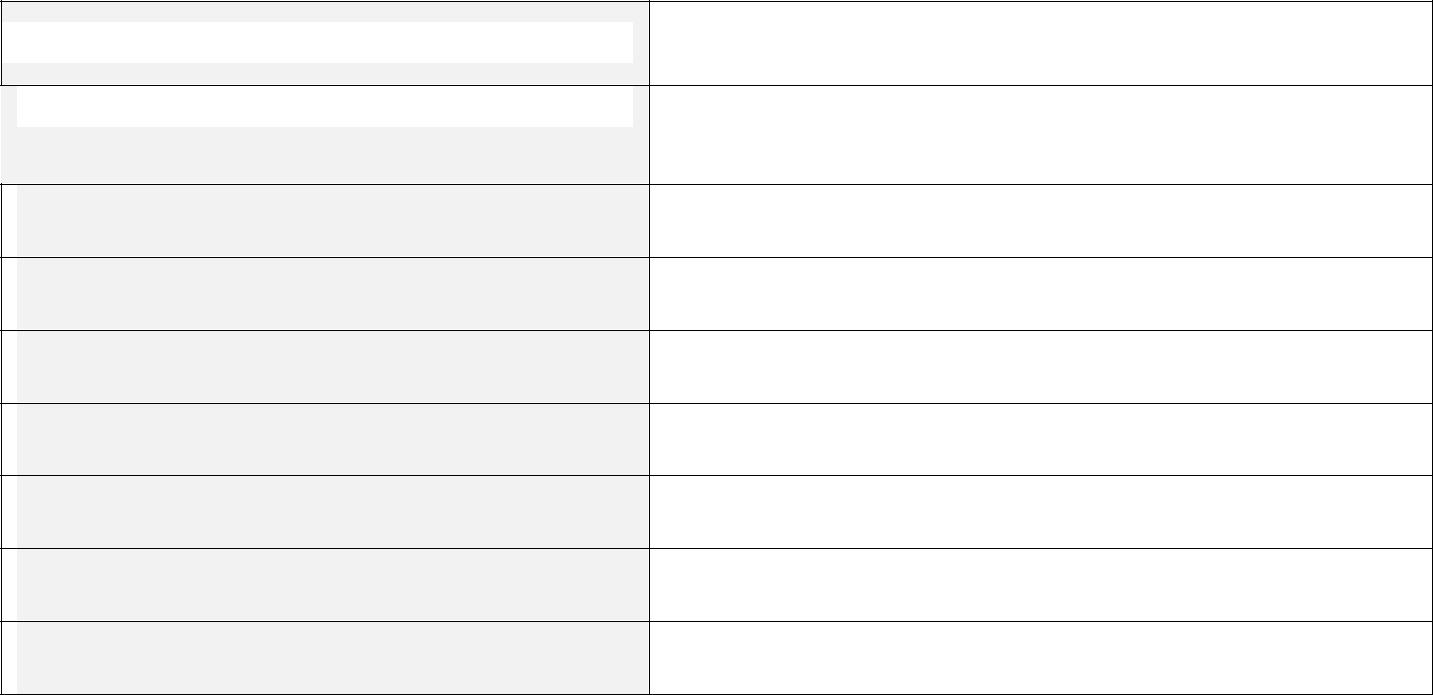 Pakkuja täielik ametlik nimi (ärinimi):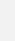 Äriregistri registrikood ja käibemaksu-kohustuslase registreerimisnumber:Asukoht: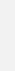 Postiaadress: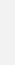 Kontaktisik käesoleval pakkumusel: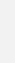 Telefon:Faks:Elektronposti aadress:Kodulehekülg:6Vorm II kohtaPakkuja kinnitus RHS § 95 lõike 1 nimetatud asjaolude puudumiseHankija nimi:	Sillamäe lasteaed PääsupesaHanke nimetus:	Tehno,- külmutus,- soojus,- elektrivõrkude,- kanalisatsiooni javeevarustussüsteemide ning seadmete hooldus Sillamäe PääsupesasPakkuja _____________________________________Käesolevaga kinnitame, et meil puuduvad RHS § 95 lg 1 nimetatud hankemenetlusest kõrvaldamise asjaolud.Kinnitame, et vastame täielikult hankekutses esitatud kvalifitseerimistingimustele ning meil on kõik võimalused ja vahendid hankelepingu täitmiseks.……………………………………..(Pakkuja nimi)……………………………………..(Pakkuja volitatud esindaja nimi ja allkiri)…………………………………….(kuupäev)7Vorm IIIKinnitus pakkuja kvalifikatsiooni vastavuse kohtaHankija nimi:	Sillamäe lasteaed PääsupesaHanke nimetus:	Tehno,- külmutus,- soojus,- elektrivõrkude,- kanalisatsiooni javeevarustussüsteemide ning seadmete hooldus Sillamäe PääsupesasPakkuja _____________________________________Käesolevaga kinnitame, et pakkuja majanduslik seisund võimaldab häireteta pakkuda hanke objektiks olevaid kaupu ja teenuseid ja pakkuja käsutuses on hankelepingu täitmise tagamiseks vajalikud rahalised vahendid.……………………………………..(Pakkuja nimi)……………………………………..(Pakkuja volitatud esindaja nimi ja allkiri)…………………………………….(kuupäev)8Vorm IV VolikiriHankija nimi:	Sillamäe lasteaed  PääsupesaHanke nimetus:	Tehno,- külmutus,- soojus,- elektrivõrkude,- kanalisatsiooni javeevarustussüsteemide ning seadmete hooldus Sillamäe PääsupesasPakkuja _____________________________________Käesolevaga volitab/volitavad ______________________________ (pakkuja/ühispakkujate nimi nimed) _________________________________ (volitaja/volitajate nimi/ nimed ja ametikoht/ametikohad) isikus___________________________ (volitatava nimi, ametikoht) olema pakkuja ametlik esindaja ja allkirjastama ülalnimetatud riigihanke pakkumust.Ühispakkujad määravad enda hulgast juhtivaks pakkujaks _________________ (ühispakkuja nimi)1.Volikiri on antud edasivolitamise õiguseta.Volikiri kehtib kuni: ________________/Allkirjastatud digitaalselt/(Volitaja esindaja nimi ja ametinimetus)Täita juhul, kui tegemist on ühispakkumusega.9Vorm VPakkuja kinnitusHankija nimi:	Sillamäe lasteaed PääsupesaHanke nimetus:	Tehno,- külmutus,- soojus,- elektrivõrkude,- kanalisatsiooni javeevarustussüsteemide ning seadmete hooldus Sillamäe PääsupesasPakkuja _____________________________________Kinnitame, et oleme tutvunud kirjaliku ettepanekuga ja selle lisadega ning kinnitame, et nõustume täielikult hankija poolt esitatud tingimustega.Kinnitame, et oleme aru saanud ja üle kontrollinud eelnimetatud kirjaliku ettepaneku ja kinnitame, et need ei sisalda vigu ega muid puudusi.Kinnitame, et võtame üle kõik kirjaliku ettepanekus esitatud tingimused ja esitame pakkumuse üksnes kõigi nende asjaolude kohta, mille kohta hankija soovib pakkumusi.Kinnitame, et meie pakkumus on nõuetekohaselt koostatud. Saame aru, et pakkumuse mittenõuetekohase koostamise puhul lükatakse meie pakkumus tagasi kui kirjaliku ettepanekule mittevastav.Meil on olemas kõik Töövõtulepingu täitmiseks vajalike intellektuaalsete omandite õigused ning et oleme tutvunud kohapeal objektiga. Kinnitame, et meile esitatud informatsioon on hankelepingu nõuetekohaseks täitmiseks piisav.Aktsepteerime Hankija õigust tagasi lükata kõik pakkumused kirjaliku ettepanekus kirjeldatud juhtudel.Käesolev pakkumus on jõus 60 päeva alates pakkumuste esitamise tähtpäevast.……………………………………..(Pakkuja nimi)……………………………………..(Pakkuja volitatud esindaja nimi ja allkiri)…………………………………….(kuupäev)10VORM VIPakkumuse maksumuse tabelHankija nimi: Sillamäe lasteaed PääsupesaHanke nimetus: Tehno,- külmutus,- soojus,- elektrivõrkude,- kanalisatsiooni ja veevarustussüsteemide ning seadmete hooldus Sillamäe PääsupesasPakkumuse maksumus eurodes:Kinnitame, et meie pakkumuse maksumuses on igakülgselt arvesse võetud:1.1. HKE ja selle lisasid;1.2. kõiki HKE-s ja selle lisades sätestatud ja nendest tulenevaid pakkuja kohustusi, ülesandeid, tegevusi ja toiminguid;1.3. kõiki kulusid, riske ja asjaolusid ning kõiki tingimusi (üldiseid ja erilisi asjaolusid, seejuures midagi välja jätmata), mis võiks pakkumuse maksumust mõjutada;Kinnitame, et:2.1. oleme saanud Hankijalt kogu käesoleva pakkumuse koostamiseks vajaliku informatsiooni ning oleme tutvunud kõikide seonduvate asjaolude ning tingimustega;2.2. oleme kontrollinud ning veendunud, et eelnimetatud dokumentides ei ole olulisi vigu ega puudusi, mis takistaks siduva pakkumuse esitamist;2.3. nõustume HKE ja selle lisade tingimustega ning anname endale täielikult aru pakkuja vastutuse ning kohustuste mahust.Pakkumuse koostamisel oleme arvesse võtnud kõik käesoleva hanke teostamiseks ja hanke eesmärgi saavutamiseks vajalikud pakkuja teenused, tegevused ja toimingud, kaasa arvatud need, mis ei ole otseselt kirjeldatud HKE-s ja selle lisades, kuid mis on tavapäraselt vajalikud nõuetekohase tulemuse saavutamiseks arvestades lepingu eesmärki._____________________________(Pakkuja nimi)_____________________________(Pakkuja volitatud esindaja nimi ja allkiri)_____________________________(kuupäev)11RIIGIHANKE NIMETUSTehno,- külmutus,- soojus,- elektrivõrkude,-Tehno,- külmutus,- soojus,- elektrivõrkude,-Tehno,- külmutus,- soojus,- elektrivõrkude,-Tehno,- külmutus,- soojus,- elektrivõrkude,-Kanalisatsiooni jaKanalisatsiooni javeevarustussüsteemideveevarustussüsteemideningseadmetehooldusSillamäeLasteaed PääsupesasLasteaed PääsupesasHANKIJASillamäePääsupesaPääsupesa(registrikood:(registrikood:75011174;  asukoht:  Tśkalovi 23,  Sillamäe75011174;  asukoht:  Tśkalovi 23,  Sillamäe75011174;  asukoht:  Tśkalovi 23,  Sillamäe75011174;  asukoht:  Tśkalovi 23,  Sillamäe75011174;  asukoht:  Tśkalovi 23,  Sillamäe40232;tel.3975468,3975468,e-post:paasupesalasteaed@gmail.com paasupesalasteaed@gmail.com paasupesalasteaed@gmail.com HANKEMENETLUSE LIIKHankemenetlus alla lihthanke piirmääraHankemenetlus alla lihthanke piirmääraHankemenetlus alla lihthanke piirmääraHankemenetlus alla lihthanke piirmääraHankemenetlus alla lihthanke piirmääraHANKE LIIKTeenusedPakkumuse esitamise tähtpäev:21. 12. 2018.а kell 11:4521. 12. 2018.а kell 11:4521. 12. 2018.а kell 11:45Hankija vastutav isikMaarika PriskeMaarika PriskeSillamäe lasteaed Pääsupesa direktorSillamäe lasteaed Pääsupesa direktorSillamäe lasteaed Pääsupesa direktorSillamäe lasteaed Pääsupesa direktor3975468paasupesalasteaed@gmail.com paasupesalasteaed@gmail.com paasupesalasteaed@gmail.com 2.1Hanke objektiks on: Tehno,- külmutus,- soojus,- elektrivõrkude,-  kanalisatsiooni   javeevarustussüsteemide ning seadmete hooldus Sillamäe lasteaed Pääsupesas.2.2Eesmärgiks   on   tagada   operatiivne   hooldatavate   süsteemide   ja   seadmeteenergiasäästlik, eesmärgipärane ilma häireteta töötav süsteem2.3Hooldustööde teostaja peab garanteerima kõigi süsteemide toimimise ninghooldustööde käigus kõikvõimalike kahjustuste kõrvaldamise. Töid tuleb teostadaolukorras kus hoone on pidevalt kasutuses.2.4Hooldustööde teostaja peab kontrollima hoone ohutust, et tagada jätkuvalt kasutajateohutus nii hoone püsivuse, tuleohutuse kui tervisekaitse seisukohalt.2.5Pakkuja  vastutab  oma  kohustuste  rikkumisega  Hankijale  ja  kolmandatele  isikuteletekitatud kahju eest, kahju hüvitamise nõuded täidab pakkuja.2.6Teenuse osutamise ajavahemik: 01.01.2019 – 31.12.2021.a.NrKirjelduskogusühikHind1.Tasu tehnilise hoolduse ja remondi eest1tund1.toimub faktiliselt kulutatud aja eest1tundtoimub faktiliselt kulutatud aja eest2.Transport1kmPakkumuse maksumus ilma maksudetaPakkumuse maksumus ilma maksudetakokku:kokku:kokku:maksudmaksudPakkumuse maksumus koos maksudegaPakkumuse maksumus koos maksudegakokku:kokku: